Subsidieaanvraag: Groendaken 2023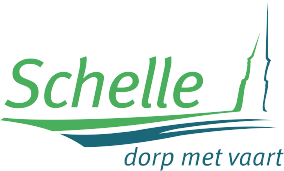 Ondergetekende (naam en voornaam):  	woonachtig te (straat en nr.):    	postcode en gemeente:	 	telefoonnummer:	 	e-mailadres:    	rekeningnummer:  	Indien de aanvrager niet de eigenaar van het gebouw is:naam en voornaam eigenaar:  	adres eigenaar (straat en nr.):  	postcode & gemeente eigenaar:  	telefoonnummer eigenaar:  	e-mailadres:  	Premie:Oppervlakte sedumdak:		m x €15/m (met maximum van €300) =		euro   OFOppervlakte natuurdak:		m x €30/m (met maximum van €400) =		euroBedrag van de factuur:		euro incl. BTWBij te voegen:Het aanvraagformulier moet minstens volgende documenten bevatten om ontvankelijk te zijn:facturen of betalingswijzen van de aankoop en/of aanleg van het groendakplan met aanduiding groendak op het dak + vermelding van de afmetingenproductinformatie van het groendak waaronder een beschrijving van de verschillende elementen die tot de installatie of voorziening behorenfoto's van het groendak waaruit de verschillende lagen van een groendak blijkenbewijs dakisolatie (Rd-waarde minstens 4,5 m²K/W) of een verklaring op eer indien het over een verwarmde ruimte gaat    Extra documenten bij een natuurdak:beplantingsplan met een plantenlijst van de aangebrachte plantenverklaring van een bouwkundig gekwalificeerd persoon (architect, ingenieur, …) dat de constructie voldoende draagkracht heeft om het natuurdak te dragenVoorwaarden:Ondergetekende verklaart dat bovenstaand formulier naar waarheid is ingevuld en dat aan de voorwaarden van het gemeenteraadsbesluit van 13 december 2022 aangaande het gemeentelijke subsidiëringbesluit groendaken is voldaan.Ingediend te Schelle op (datum):	/	/2023Handtekening aanvrager:handtekening eigenaar gebouw(indien de aan vrager niet de eigenaar van het gebouw is)